Match-Up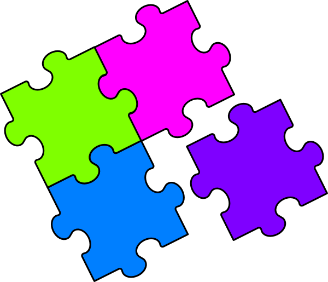 Speed, Distance and Time1A car travels 136 km in 2 hours. What is its average speed in km/h?A18 km/h2The school bus travels 18 km in 45 minutes. What is its average speed in km/h?B309 km3A marathon runner runs 40.5 km in 2 hours 15 minutes. What is his average speed in km/h?C17.5 m/s4A track cyclist takes 40 seconds to complete one 250 m lap of the velodrome. What is her speed in m/s?D64.8 km/h5A cement mixer travels from Leeds to Manchester in 1 hour 24 minutes, at an average speed of 54 km/h. Work out the distance travelled in km.E68 km/h6A plane travelled with an average speed of 273 km/h for 1 hour 20 minutes. Work out the distance travelled by the plane in km.F75.6 km7An antelope travels 124 metres in one minute. What is its speed in metres per second to 1 decimal place?G6.8 km/h8Darcy travels for 2 hours 30 minutes at 66 km/h, then for 1 hour 48 minutes at 80 km/h. Work out the total distance Darcy has travelled in km.H364 km9Fajar set off at 9.40am and drove until 10.55am, travelling a distance of 62.5 km. What is Fajar’s average speed in km/h?I24 km/h10Convert a speed of 63 kilometres per hour into metres per second.J2.1 m/s11Convert a speed of 18 metres per second into kilometres per hour.K50 km/h12Abby travels at 52 km/h. Katy travels 200 km in 3 hours 24 minutes. What is the difference in their speeds to 1 decimal place?L6.25 m/s123456789101112